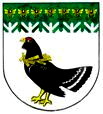 от 06 мая 2022 года № 275Об окончании отопительного периода 2021-2022 годовВ связи с установившейся положительной среднесуточной температурой наружного воздуха, администрация Мари-Турекского муниципального района Республики Марий Эл постановляет:1. Завершить 06 мая 2022 года отопительный сезон на объектах социальной сферы Мари-Турекского муниципального района.2. Завершить 11 мая 2022 года отопительный сезон на объектах жилого фонда Мари-Турекского муниципального района.3. Рекомендовать теплоснабжающим предприятиям района прекратить подачу тепловой энергии в объекты социальной сферы и жилые дома Мари-Турекского муниципального района.4. Опубликовать настоящее постановление в районной газете «Знамя» и разместить на официальном сайте администрация Мари-Турекского муниципального района Республики Марий Эл.5. Контроль за исполнением настоящего постановления возложить на первого заместителя главы администрации Мари-Турекского муниципального района Зыкова А.С.МАРИЙ ЭЛ РЕСПУБЛИКЫНМАРИЙ ТУРЕК МУНИЦИПАЛЬНЫЙ РАЙОНЫНАДМИНИСТРАЦИЙЖЕАДМИНИСТРАЦИЯМАРИ-ТУРЕКСКОГО МУНИЦИПАЛЬНОГО РАЙОНАРЕСПУБЛИКИ МАРИЙ ЭЛАДМИНИСТРАЦИЯМАРИ-ТУРЕКСКОГО МУНИЦИПАЛЬНОГО РАЙОНАРЕСПУБЛИКИ МАРИЙ ЭЛПУНЧАЛПОСТАНОВЛЕНИЕПОСТАНОВЛЕНИЕ  Глава администрации        Мари-Турекского муниципального районаС.Ю. Решетов